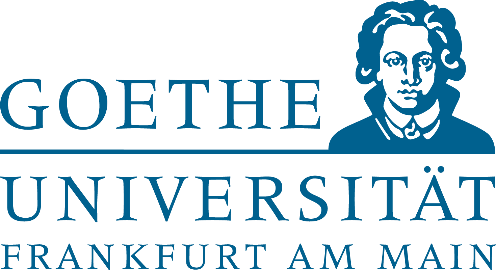 Seminar im Sommersemester 2023: Theorie und Praxis des heutigen Wirtschaftsstrafrechts (SPB 6)11.-13.7.2023Gästehaus Bergkranz, A-87568 Hirschegg/KleinwalsertalVorbesprechung am 11.4.2023, 10.15-ca. 11.15 Uhr in RuW 2.101Materielles UnternehmenssanktionenrechtDas Scheitern des Regierungsentwurfs eines Verbandssanktionengesetzes (VerSanG): wer hat beschleunigt, wer hat gebremst, wer hat gesteuert?Unternehmenssanktionen zwischen Strafrecht, präventiver Verhaltenssteuerung und Verwaltungsrecht in Frankreich“Naming and shaming” und die Spielräume der Sanktionierung von Verbänden4. 	Zivilrechtlicher Regress bei Verbandssanktionen5. 	Die strafrechtliche Verantwortlichkeit im Wirtschaftsverkehr für das Handeln Dritter im Rahmen von “Lieferketten”, auch für Konzerngesellschaften6. 	Europäisches Sanktionenrecht – der Vorlagebeschluss des Kammergerichts v. 6.12.2021 – 3 Ws 250/21, NZKArt 2022, 83II. Unternehmenssanktionenverfahrensrecht7. 	Konsensuale Verfahrensbeendigungsmöglichkeiten in Deutschland im Vergleich zu Deferred Prosecution Agreements und Non-Prosecution Agreements in den USA8.	Der Schutz von Individualrechten im deutschen Kartellordungswidrigkeitenverfahren9.	Die Verknüpfung von Sonderregulierungsbehörden am Beispiel der BAFin und der “Financial Intelligence Unit” mit den Staatsanwaltschaften10. 	Der Schutz interner Erhebungen vor Ermittlungeingriffen11. 	Der Schutz von Individualrechten in internen Erhebungen 12. 	Zielkonflikte zwischen Verbands- und Individualverteidigung 13. 	Zielkonflikte zwischen Verbandsverteidigung und internen Erhebungen14. 	Zulässigkeit einer bundesweiten Wirtschaftsstrafstaatsanwaltschaft? -  Unternehmenssanktionierung im institutionellen Gefüge der deutschen Justiz gez. Jahn/Kirsch/Spoerr/Weiß, 29. März 2023